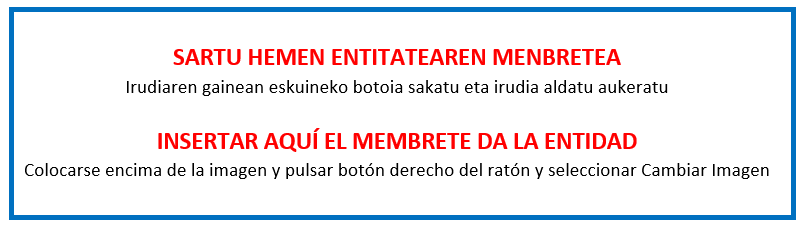 III.ERANSKINA  - ANEXO IIIBALIO ERANTSIAREN GAINEKO ZERGARI  (BEZ) BURUZKO EGOERA ADIERAZPENADECLARACIÓN DE SITUACIÓN RESPECTO AL IMPUESTO SOBRE EL VALOR AÑADIDO (IVA)“Programa para promover la calidad del empleo en el tejido empresarial y el ecosistema socioeconómico en Gipuzkoa” 
convocatoria 2023”Lekua eta data / Lugar y fecha                                                                        ,  2024ko                                             (a)ren             a.En                                                                                  , a            de                                               de 2024.Sinadura eta entitatearen zigilua  Firma y sello de la entitdad:"Gipuzkoako enpresa ehunean eta ekosistema sozioekonomikoan enpleguaren kalitatea sustatzeko programa" 
2023eko deialdiaDeklaratzailea  Declarante:Deklaratzailea  Declarante:Deklaratzailea  Declarante:Deklaratzailea  Declarante:NA  DNIKargua  CargoEntitatea EntidadEntitatea EntidadIFZ  NIFProiektuaren izena  Nombre del proyectoProiektuaren izena  Nombre del proyectoProiektuaren izena  Nombre del proyectoGoian aipatutako deklaratzaileak egiaztatzen du nahiko ahalmen duela ondorengo ZINPEKO ADIERAZPENA aurkezteko, El/la declarante arriba mencionado/a acredita poder suficiente para la presentación de ,Enpresa/entitatea (aukeratu bat):Que dicha empresa/entidad (seleccionar una opción) :  Ez dago Balio Erantsiaren gaineko Zergari lotua (egiaztatu)No está sujeta al Impuesto sobre el Valor Añadido (acreditar)Balio Erantsiaren gaineko Zerga ordaintzetik salbuetsita dago (egiaztatu)Está exento  del Impuesto sobre el Valor Añadido (acreditar)Balio Erantsiaren gaineko Zergari lotua dagoEstá sujeta al Impuesto sobre el Valor AñadidoHainbanaketaren erregelari lotua dago (egiaztatu)Hainbanaketaren erregelari lotua dago (egiaztatu)Hainbanaketaren erregelari lotua dago (egiaztatu)Hainbanaketaren erregelari lotua dago (egiaztatu)Hainbanaketaren erregelari lotua dago (egiaztatu)Hainbanaketaren erregelari lotua dago (egiaztatu)Hainbanaketaren erregelari lotua dago (egiaztatu)Está sujeta a la regla de prorrata (acreditar)Está sujeta a la regla de prorrata (acreditar)Está sujeta a la regla de prorrata (acreditar)Está sujeta a la regla de prorrata (acreditar)Está sujeta a la regla de prorrata (acreditar)Está sujeta a la regla de prorrata (acreditar)Está sujeta a la regla de prorrata (acreditar)                                           BEZaren hainbanaketa portzentajea                                           BEZaren hainbanaketa portzentajea                                           BEZaren hainbanaketa portzentajea    Porcentaje de Prorrata de IVA    Porcentaje de Prorrata de IVA20232023%%20232024 (behin-behinekoa)2024 (behin-behinekoa)2024 (behin-behinekoa)%2024 (provisional)